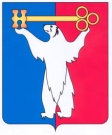 АДМИНИСТРАЦИЯ ГОРОДА НОРИЛЬСКАКРАСНОЯРСКОГО КРАЯПОСТАНОВЛЕНИЕ13.11.2017	                                       г. Норильск		             	     № 520О признании утратившим силу постановления Главы городаНорильска от 05.02.2003 № 192 В целях приведения правовых актов Администрации города Норильска в соответствие с действующим законодательством,                   ПОСТАНОВЛЯЮ:Признать утратившим силу постановление Главы города Норильска от 05.02.2003 № 192 «О списании суммы задолженности по пеням и штрафам».Опубликовать настоящее постановление в газете «Заполярная правда» и разместить его на официальном сайте муниципального образования город Норильск.И.о. Главы города Норильска                                                                      А.В. Малков